2015 – 2016 учебный годШкольный этап городского конкурса "Юннат"С 7 по 11 сентября 2015 года проходил  школьный этап городского конкурса «Юннат», на котором были представлены поделки  обучающихся начальной школы из природного материала, овощей, композиции из цветов. Самое активное участие в выставке приняли ученики 1а класса (классный руководитель -  Букина Ольга Николаевна), 1в класса (классный руководитель – Тренева Ольга Ивановна), 2б класса (классный руководитель – Кузьмина Виктория Юрьевна) и 2в класса (классный руководитель – Пугачева Татьяна Владимировна). К сожалению, не приняли участие в мероприятии 1г и 2г классы.  7 лучших работ будут представлены на городской выставке «Юннат» на Станции юных натуралистов! Спасибо всем участникам!Несение Почетного караула на Посту №1       14 сентября 2015 года обучающиеся 9а,11а,11б классов  участвовали в несении Почетного караула на Посту № 1 у Вечного огня – памятника-монумента в честь боевой и трудовой славы ярославцев в годы Великой Отечественной войны 1941-1945 годов. Ребята получили высокую оценку  от начальника Штаба Поста № 1 В.В. Ходаковского за проведение ритуала и оформление боевого листа.Турнир по мини-футболу С 14 по 18 сентября 2015 года в школе проходил турнир по мини-футболу среди обучающихся 3-11 классов. Все команды-участники проявляли спортивное мастерство, азарт и упорство в достижении заветной победы. Болельщики поддерживали свою команду и в случае успеха, и поражения. Были определены победители по разным возрастным категориям:Молодцы!Спасибо всем участникам и болельщикам!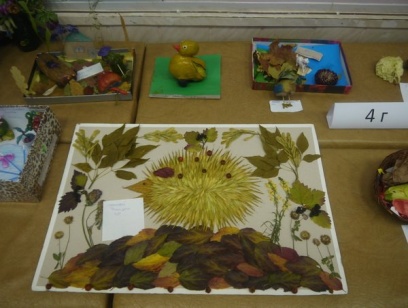 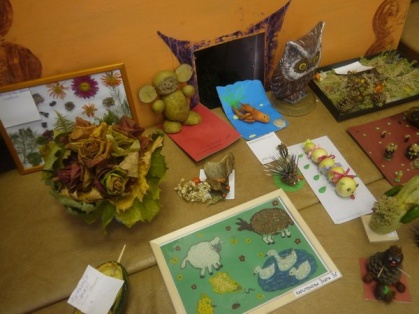 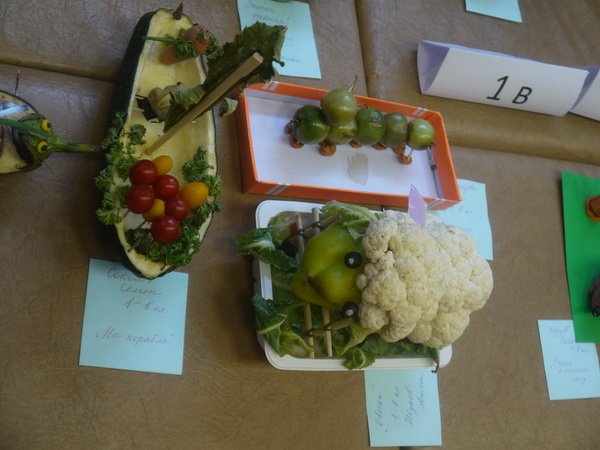 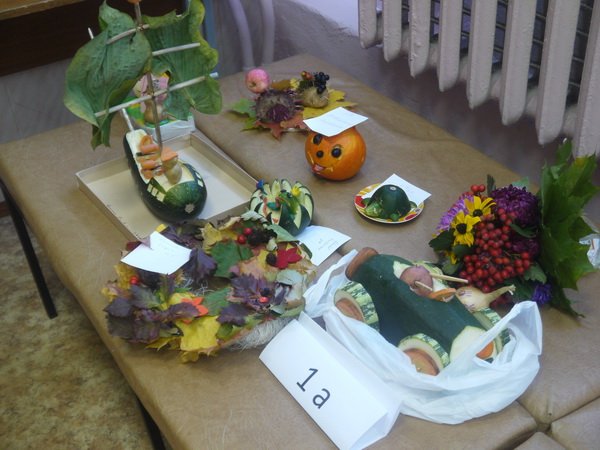 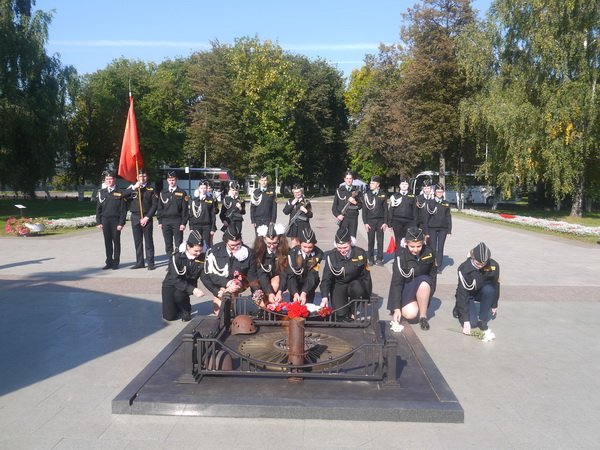 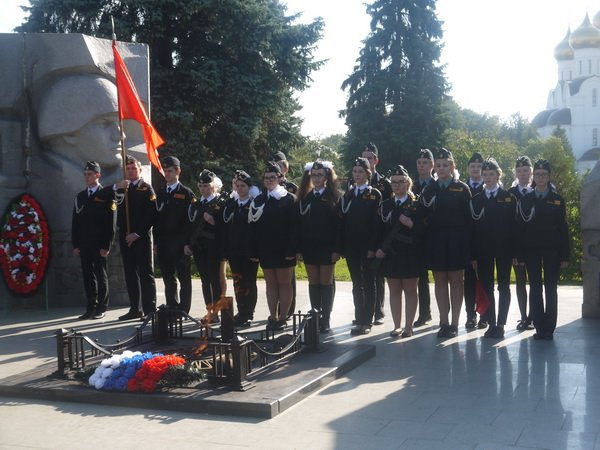 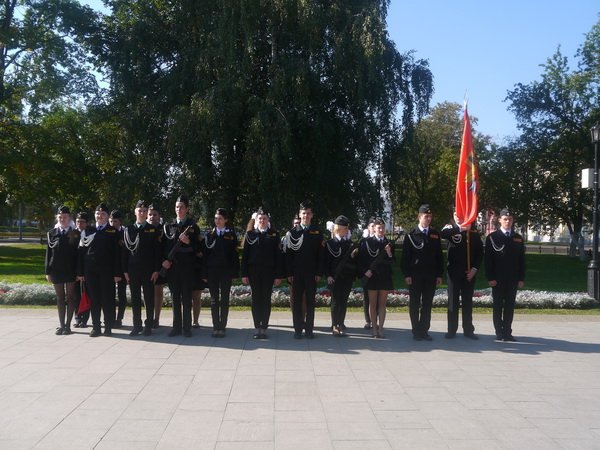 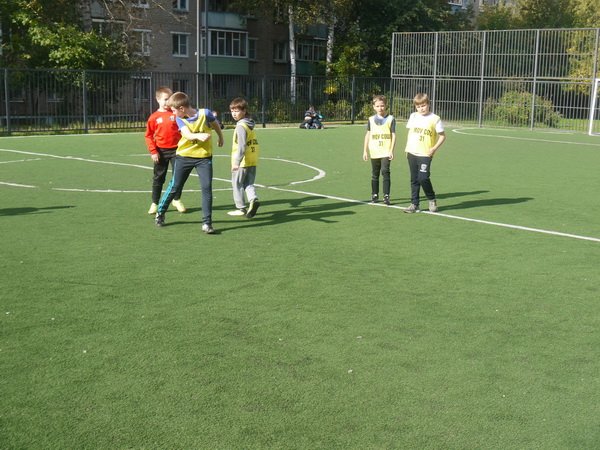 3 классыI место – 3 «В» класс,II место – 3 «Г» класс,III место разделили  3 «А» и 3 «Б» классы;4 классыI место – 4 «В» класс,II место – 4 «Г» класс,III место разделили  4 «А» и 4 «Б» классы;5 классыI место – 5 «В» класс,II место – 5 «А» класс,III место – 5 «Б» класс;6 классыI место – 6 «В» класс,II место – 6 «А» класс,III место – 6 «Б» класс;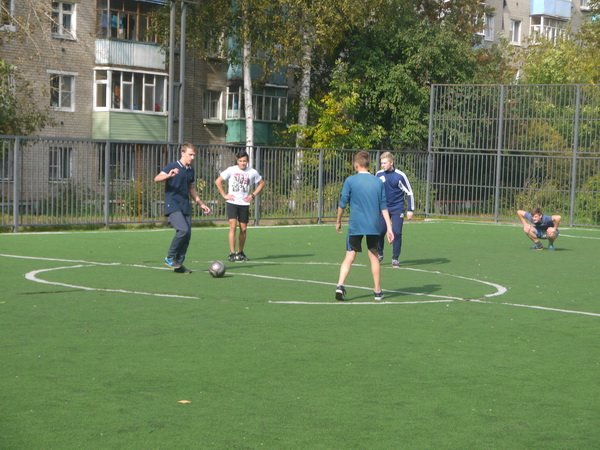 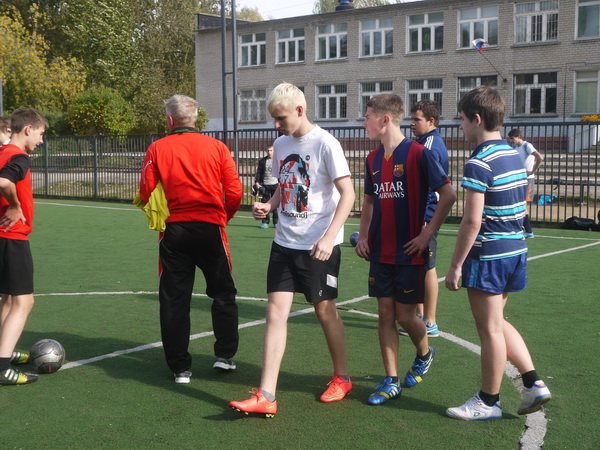 7-8 классы I место – 8 «Б» класс,II место – 7 «В» класс,III место – 7 «А» класс; 9-11 классы I место – 9 «А» класс,II место – 10 «А» класс,III место – 11 «Б» класс.